情報処理教材平成２８年６月２２日（水）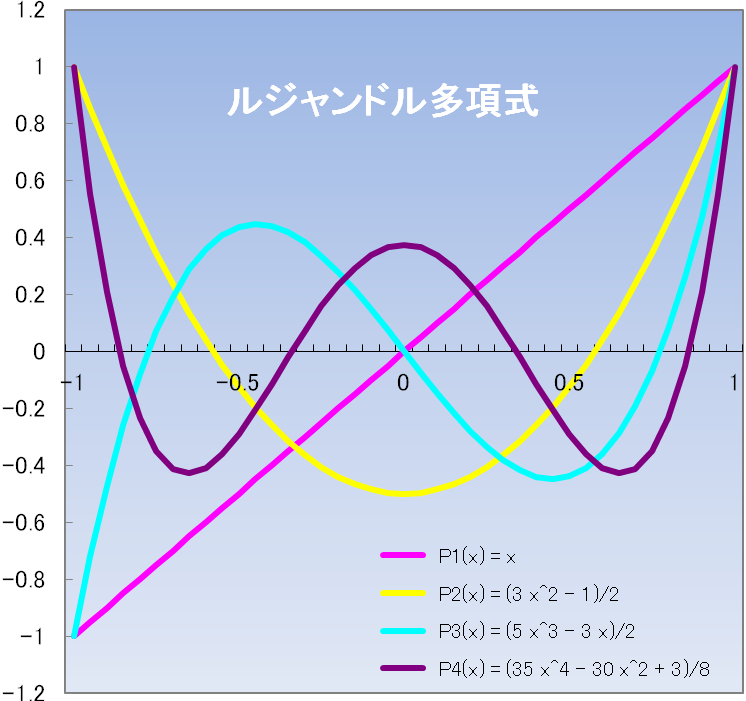 ベクター画像として貼り付け（貼り付けオプション：元の形式を保持）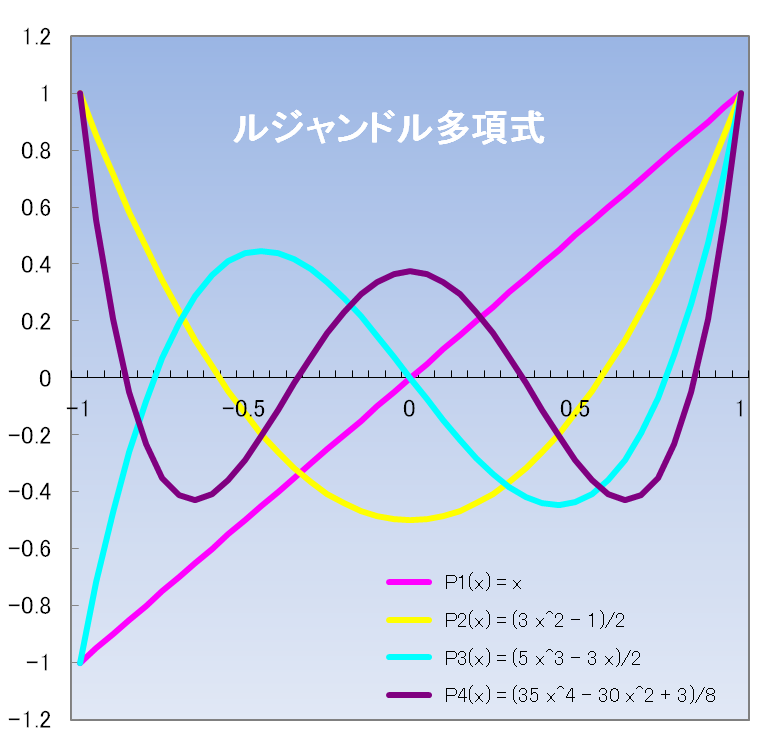 ラスター画像として貼り付け（貼り付けオプション：図として貼り付け）